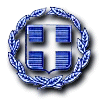 ΘΕΜΑ: Έναρξη λειτουργίας του «Εργαστηρίου Ζωής » στο Δήμο Ελασσόνας.Α.	Ο Δήμος Ελασσόνας και η Αντιδημαρχία Πολιτισμού Ελασσόνας σας γνωστοποιούν την έναρξη εκπαιδευτικών τμημάτων του «Εργαστηρίου Ζωής» στην πόλη της Ελασσόνας. Το «Εργαστήρι Ζωής» του Κέντρου Πρόληψης των Εξαρτήσεων και Προαγωγής της Ψυχοκοινωνικής Υγείας Ν. Λάρισας συνεχίζει τη  δράση του και στο Δήμο Ελασσόνας με τη στήριξη της Αντιδημαρχίας Πολιτισμού.Τα τμήματα αυτά αποτελούν ανοιχτά εργαστήρια ανάπτυξης ψυχοκοινωνικών δεξιοτήτων παιδιών, εφήβων και ενηλίκων. Τα εργαστήρια θα πραγματοποιούνται στο κτίριο του Δημοτικού ωδείου Ελασσόνας (πρώην σφαγεία) και η συμμετοχή όλων των παιδιών, των εφήβων και των ενηλίκων θα είναι δωρεάν. Οι εγγραφές στα τμήματα του Εργαστηρίου Ζωής γίνονται καθημερινά (Δευτέρα έως Παρασκευή) από τις 9:00 το πρωί μέχρι τις 2:00 το μεσημέρι, στα γραφεία της Αντιδημαρχίας Πολιτισμού Ελασσόνας (Χρ. Βλαχοδήμου 1 ).Στο εβδομαδιαίο πρόγραμμα του Εργαστηρίου Ζωής μπορείτε να επιλέξετε τμήματα σε διάφορες ώρες και ημέρες της εβδομάδας από 5 διαφορετικά θεματικά εργαστήρια για παιδιά και νέους και 5 θεματικά εργαστήρια για ενήλικες.Τα Θεματικά Εργαστήρια είναι τα εξής:Για παιδιά από 6 έως 12 ετών : Θεατρική ΠαιδείαΓια νέους από 12 έως 18 ετών: Δημιουργική Γραφή ΦωτογραφίαΘεατρική Παιδεία Mixtape Ραδιοφωνική ΕκπομπήΓια ενήλικες: Δημιουργική ΓραφήΠολιτισμός και Ιστορία Εθελοντισμός ΦωτογραφίαΌλα τα εργαστήρια αξιοποιούν τα οφέλη της δημιουργικής και καλλιτεχνικής έκφρασης αναδεικνύοντας θεματικές που σχετίζονται άμεσα με την πρωτογενή πρόληψη (επικοινωνία, αυτοεκτίμηση, έκφραση και διαχείριση συναισθημάτων, εξαρτήσεις, διαφορετικότητα, διαχείριση συγκρούσεων, σχολικός εκφοβισμός και επιθετικότητα, εφηβεία κ. α).Αξίζει να αναφερθεί ότι το Εργαστήρι Ζωής έχει ανακηρυχθεί ως καλή πρακτική πρωτογενούς πρόληψης σε εθνικό επίπεδο, ενώ είναι βραβευμένο με  το ευρωπαϊκό βραβείο πρόληψης POMPIDOU 2018 της Ευρωπαϊκής Επιτροπής.Για περισσότερες πληροφορίες και εγγραφές μπορείτε να απευθύνεστε στο τηλέφωνο της Αντιδημαρχίας Πολιτισμού Ελασσόνας Τηλ:2493025440.Β.        Παρακαλούμε για την ενημέρωση όλων των μαθητών, και για τη ενεργή συμμετοχή σας.                                                         Με εκτίμηση                                         Η Αντιδήμαρχος Πολιτισμού Κοινωνικής Πρόνοιας και Διοικητικών θεμάτων                                                   Καρκαβανίδου – Σκρέτα ΕυφροσύνηΕΛΛΗΝΙΚΗ  ΔΗΜΟΚΡΑΤΙΑΝΟΜΟΣ  ΛΑΡΙΣΑΣΔΗΜΟΣ  ΕΛΑΣΣΟΝΑΣ ΑΝΤΙΔΗΜΑΡΧΕΙΑ ΠΟΛΙΤΙΣΜΟΥ ΚΟΙΝΩΝΙΚΗΣ ΠΡΟΝΟΙΑΣ & ΔΙΟΙΚΗΤΙΚΩΝ ΘΕΜΑΤΩΝ Tηλ: 24930-25440Fax: 24930-25053Ελασσόνα:    2/10/2019Αρ. Πρωτ.:    15008ΠΡΟΣ: Διευθυντές Λυκείων, Γυμνασίων και Δημοτικών Σχολείων Δήμου Ελασσόνας , Πρόεδροι σχολικών Επιτροπών Α’ Βάθμιας & Β’Βάθμιας εκπαίδευσης.